טופס 5 - טופס בדיקת נגישות השירות – באירועים בפני קהללפי תקנות שוויון זכויות לאנשים עם מוגבלות (התאמות נגישות לשירות), התשע"ג – 2013 (תקנות 53-59) (להלן – התקנות)הנחיות לשימוש בטופס	קובץ זה כולל רשימת בדיקות (check list) נגישות לשירות לאירועים בפני קהל.  קובץ זה הינו קובץ רשות ואין חובה להשתמש בו.	יש למלא טופס זה בנוסף לטופס מספר 2 (בדיקת נגישות שירות כללית), לכל הקשור בפרסום האירוע, הפצת חומרים, רישום וכו'- יש לבדוק מול טופס מספר 2.התקנות חלות על כל שירות הניתן באירועים, בין אם הוא ניתן בבניין חדש או קיים, או במקום שאינו בניין, אלא אם נאמר אחרת בגוף הטופס. האחריות לביצוע ההתאמות חלה על בעלי המקום בו מתקיים האירוע  או על השוכר. אם הוא נערך על ידי גורם אחר, האחריות חלה על גורם זה ועל הבעלים או השוכר, ביחד ולחוד.החייב פטור מביצוע ההתאמות המפורטות אם קיימת בהן משום פגיעה מהותית באופי המקום או השירות, או שלא ניתן לבצע את ההתאמה בשל אי התכנות הנדסית. יש לבצע התאמה חלופית, ככל שניתן.הטופס נועד לרכז את דרישות התקנות בכדי להקל על בודק הנגישות. הטופס מכיל רק את עיקרי הדברים המופיעים בהרחבה בתקנות נגישות השרות, לפיכך לפני ביצוע הבדיקה, יש לקרא את התקנות במלואן וכן את החומרים הרלוונטיים המופיעים באתר הנציבות.לאורך כל הבדיקה יש להתייחס לעקרונות הרצף וההכלה. עקרון הרצף מהותו שקיימת רציפות של שירות נגיש. עקרון ההכלה קובע שאדם עם מוגבלות יקבל את השירות באותו אופן שהציבור מקבל אותו וכחלק בלתי נפרד מהציבור.בטור "תוצאות הבדיקה" יש לציין תקין (V), לא תקין (X), לא רלוונטי (ל.ר).לוח הזמנים לביצוע ההתאמות:
לוח הזמנים לביצוע ההתאמות- הינו זהה ללוח הזמנים המצויין בטופס בדיקת נגישות שירות כללית.תקנות שהלו"ז לביצוען שונה- הדבר מצוין פרטנית בטור לו"ז לביצוע בטופס זה.לוח הזמנים לביצוע ההתאמות מסוימות באירוע באתר הנערך ע"י רשות הטבע והגנים:
ב-40% מהמקומות – החל מ-1.7.2015, ב- 65% מהמקומות החל מ-1.7.2016 ובכלל המקומות החל לא יאוחר מ-21.10.18חלק 1 – מתן מידע באירוע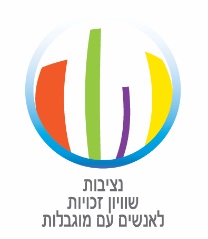 שם החייב בביצוע הבדיקה (לרבות תאגיד):ת.ז / ח.פתחום השירותשם המנהל (אם החייב הוא תאגיד):מס' טלפון:דוא"ל:רחוב ומספר ביתיישובשם האירועשם המקום בו מתקיים האירוערחוב:מס בית:ישוב:מועד קיום האירועכמות מקומות באירוע / כמות אנשים צפויה באירועכמות מקומות באירוע / כמות אנשים צפויה באירוענושאמהות הבדיקהתקנהתוצאות הבדיקהתוצאות הבדיקהתוצאות הבדיקההערותפטורים ותנאיםתקיןלא תקיןל.רפרסום התאמות נגישות פורסמו התאמות הנגישות המסופקות במקום. הפרסום בוצע בדרכי הפרסום המקובלות של השירות וניתן לבקשם באופן נגיש בהתאם לתקנה 29.34, 29פרסום דרכי הגשת בקשה למתן התאמותפרסום אופן הגשת בקשות כדי לקבל התאמות נגישות אשר ניתנות לפי בקשה. 34(ג)חניותכמות החניות לרכבים גבוהים ולרכבים רגילים תואמת את כמות חניות הנכים הנדרשת.יש לוודא שהחניה הנגישה הינה במרחק הנדרש מאזור הישיבה הנגישדרך נגישהדרך נגישה לפי תקן 1918 חלק 1  סעיף 2.7 מחברת בין חניית הנכים לאזור הישיבה הנגיש, לשירותי הנכים ולאזור המרכזי של הארוע.54(5)(ב)שירותים יבילים מותאמיםבמידה והארוע נעשה במקום בו הוצבו שירותים יבילים יש להתקין שירותים יבילים מותאם. מספר המתקנים לא יפחת משמינית מכלל המתקנים המוצבים במקום ולא פחות ממתקן שירותים מותאמים אחד. יוצב מתקן שירותים מותאם אחד לפחות בכל אחד אחד מהאזורים שבהם מוצבים שירותים יבילים.54 (5) (ד)במקום נעשה  שימוש קבוע באמצעי הגברהקיימת מערכת עזר קבועה לשמיעהמספר המקלטים הינו ביחס לתפוסת המקום:עד 1000 איש- 5%.מ-1001-10.000- 3% + 50 על כל מושב מעל 1000.מעל 10,000- 1% +320 על כל מושב מעל 1000.אולם במידה והמערכת היא מסוג לולאת השראה, מסופקים מקלטים בשיעור של 1% מתפוסת המקום או המושבים, ולפחות שניים.54במקום אין מערכת הגברה קבועהמסופקת מערכת עזר ניידת לשמיעה כפי שמפורט למעלה- הכוללת מקלטים מהם שני שליש אוזניות ושליש לולאת השראה.אולם אם מותקנת מערכת מסוג לולאת השראה, מסופקים מקלטים אישיים מסוג אוזניות בלבד בשיעורים המפורטים למעלה.54באירוע פתוח ללא מושבים של רשות מקומית, הכולל מספר אירועי-משנה (כגון פסטיבל), יש לספק מערכות באירוע מרכזי אחד לפחות.בארוע לקהל מזדמן, שנערך באתר טבע הכולל מספר מופעים, ואין מסופקים מושבים לקהל, תסופק מערכת עזר לשמיעה עם 20 מקלטים אישיים לפחות, בשיעורים כאמור.אופן מתן המקלטמקלט ניתן לאדם עם מוגבלות לבקשתו במודיעין או בכניסה.54תרגום לשפת סימניםהבקשה מוגשת זמן סביר מראש.קיים תרגום לשפת סימנים.האפשרות לקבל את ההתאמה מפורסם זמן סביר לפני האירוע.54החייב פטור אם לא הוגשו בקשות לתרגום.החייב פטור אם עשה מאמץ סביר למצוא מתרגם לשפת סימנים, ולא הצליח.החייב פטור אם מוקרן סרט.פטור אם באירוע אשר נערך במקום סגור אין תפוסה של יותר מ- 150 איש.פטור אם האירוע אינו מילולי בעיקרו, או שהוא מילולי מאולתר.פטור אם האירוע לקהל מזדמן (כגון מופע רחוב) ללא מושבים לקהל.תמלול או הקרנת הטקסטהתמלול מסופק באמצעות שלט אלקטרוני או מסך באירוע רב פעמי יסופק תמלול בתכיפות של אחת בחודש או יותר או אחת לעשרה אירועים (התכוף יותר)..54פטור אם מוקרן סרט.פטור אם באירוע במקום ציבורי סגור אין תפוסה של יותר מ- 150 איש.פטור אם האירוע אינו מילולי בעיקרו או שהוא מילולי מאולתר.באירוע במקום פתוח יש תמלול רק אם הנסיבות מאפשרות קריאת טקסט מעל מסך או שלט אלקטרוני.באתר פתוח- רק בשעות החשכה, ורק אם הנסיבות מאפשרות קריאת טקסט מעל מסך או שלט אלקטרוני.פטור אם האירוע לקהל מזדמן (כגון מופע רחוב) ללא מושבים לקהל.תקציר האירוע בדפוס נגיש עם פישוט לשונילפי בקשת אדם עם מוגבלות שהוגשה זמן סביר מראשכתוביות בסרטים, בשפת הסרטבהפצה של הקרנה מסחרית של סרט הדובר עברית או ערבית, ב- 70% לפחות מעותקי הסרט.בהקרנה מסחרית- ב-1 מתוך 10 הקרנות לפחות ולכל הפחות הקרנה אחת בכל מקום.פעם אחת לפחות בהקרנה שאינה מסחרית, המוקרנת חמש פעמים לפחות או ששה חודשים לפחות.56סדרן לשם סיוע לאדם עם מוגבלות במציאת מקום ישיבהבאירוע במקום ציבורי שיש בו מושבים קבועים (למשל אמפיתיאטרון).54, 4(ב)-אזור ישיבה נגיש באירוע במקום פתוח (כולל אתר ומקום ציבורי שאינו בניין)מאפשר זווית צפייה נוחה, גם אם הקהל קם על רגליו.מאפשר זווית צפייה נוחה, גם אם הקהל קם על רגליו.אזור ישיבה נגיש באירוע במקום פתוח (כולל אתר ומקום ציבורי שאינו בניין)מסופקים בו מושבים מותאמים, מקומות ישיבה מיוחדים (שטח רצפה פנוי בגודל 120 ס"מ אורך ו-80 ס"מ רוחב), וככל האפשר מושבים רגילים על ידם, למלווים.מסופקים בו מושבים מותאמים, מקומות ישיבה מיוחדים (שטח רצפה פנוי בגודל 120 ס"מ אורך ו-80 ס"מ רוחב), וככל האפשר מושבים רגילים על ידם, למלווים.אזור ישיבה נגיש באירוע במקום פתוח (כולל אתר ומקום ציבורי שאינו בניין)מתחם הישיבה נגיש באמצעות דרך נגישה המקשרת בינו לבין החניות הנגישות ובתי השימוש ולאזור המרכזי של האירוע.מתחם הישיבה נגיש באמצעות דרך נגישה המקשרת בינו לבין החניות הנגישות ובתי השימוש ולאזור המרכזי של האירוע.מושבים מותאמים במקום ציבורי סגור או במוקד עניין במקום ציבורי שאינו בניין ושיש בהם מושבים קבועים לקהל קיימים מושבים מותאמים:תאור המושב: מושב יציב, גובה פני המושב (בעת שיושבים עליו) 45-48 ס"מ לפחות, עומק המושב 40-45 ס"מ, והוא בעל ידיות באורך 30 ס"מ שגובהן 18-24 ס"מ מעל המושב.כמות המושבים המותאמים ביחס לכמות מקומות הישיבה במקום:במקום ציבורי סגור או במוקד עניין במקום ציבורי שאינו בניין ושיש בהם מושבים קבועים לקהל קיימים מושבים מותאמים:תאור המושב: מושב יציב, גובה פני המושב (בעת שיושבים עליו) 45-48 ס"מ לפחות, עומק המושב 40-45 ס"מ, והוא בעל ידיות באורך 30 ס"מ שגובהן 18-24 ס"מ מעל המושב.כמות המושבים המותאמים ביחס לכמות מקומות הישיבה במקום:-ניתן לבקשת אדם עם מוגבלות. במידת האפשר, יוצב לצד דרך נגישה.מושבים מותאמים עד 6001 ל-150 מקומות ישיבה ולא פחות מ 4-ניתן לבקשת אדם עם מוגבלות. במידת האפשר, יוצב לצד דרך נגישה.מושבים מותאמים 600-10006  ועוד 1% מסך כל מקומות הישיבה  -ניתן לבקשת אדם עם מוגבלות. במידת האפשר, יוצב לצד דרך נגישה.מושבים מותאמים 1000-30004  ועוד 1% מסך כל מקומות הישיבה  -ניתן לבקשת אדם עם מוגבלות. במידת האפשר, יוצב לצד דרך נגישה.מושבים מותאמים 3000-1000028  ועוד 0.5% מסך כל מקומות הישיבה  -ניתן לבקשת אדם עם מוגבלות. במידת האפשר, יוצב לצד דרך נגישה.מושבים מותאמים מעל 1000063  ועוד 0.25% מסך כל מקומות הישיבה  -ניתן לבקשת אדם עם מוגבלות. במידת האפשר, יוצב לצד דרך נגישה.